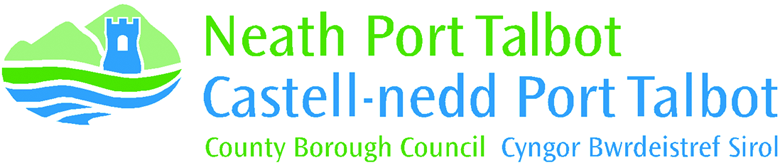 Gwasanaeth Addysg, Hamdden a Dysgu Gydol OesRhaglen Strategol Gwella Ysgolion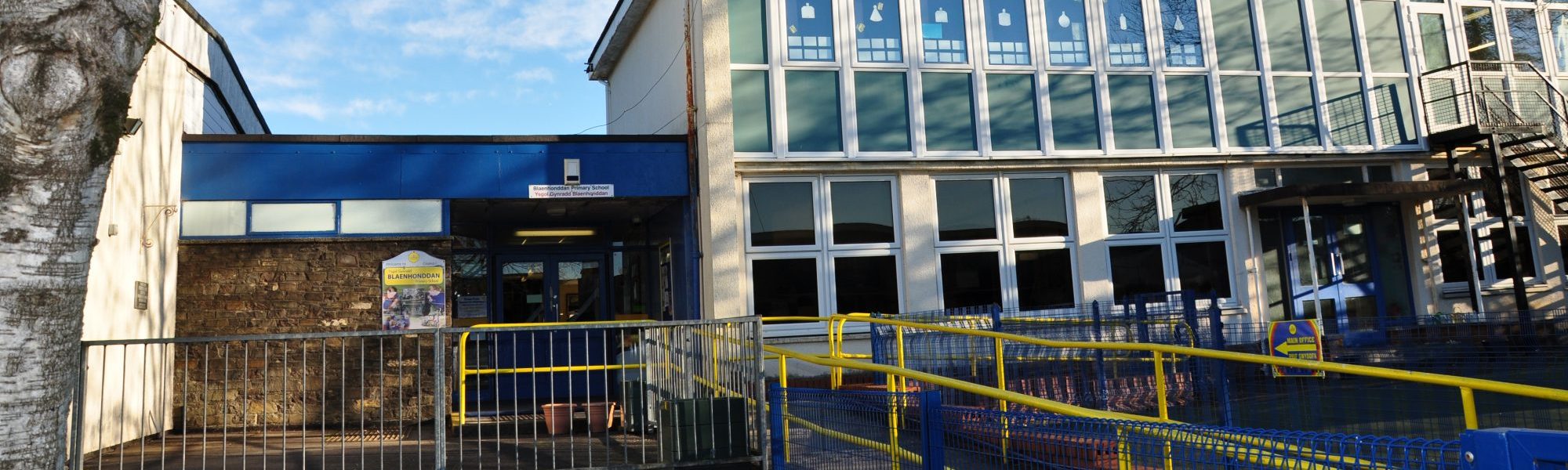 Mae fersiynau print bras, fformat amgen neu fersiynau mewn ieithoedd eraill o'r ddogfen hon ar gael ar gaisCynnwys	     TudalenCefndir		  2Y cynnig a pham y cynigir newid  		  3Opsiynau sydd wedi cael eu hystyried		  5Manylion yr ysgol y mae'r cynnig hwn yn effeithio arni 		  7Effeithiau'r cynnig	 	 10Proses gyfreithiol ac ymgynghoriad		 16Rhestr o Ymgyngoreion		19Ffurflen Sylwadau 		20	Ynglŷn â beth mae'r adroddiad hwn?Mae'r ddogfen hon ar gyfer rhieni/gofalwyr, staff ysgolion, llywodraethwyr ysgolion ac unrhyw un sydd â diddordeb mewn addysg yng Nghastell-nedd Port Talbot.Mae'n nodi manylion y bwriad i sefydlu darpariaeth arbenigol newydd ar gyfer disgyblion oedran cynradd ag Anhwylder ar y Sbectrwm Awtistig (ASD) yn Ysgol Gynradd Blaenhonddan, Main Road, Bryncoch, SA10 7PE.Mae'r Cyngor yn gyfrifol am hyrwyddo safonau addysgol uchel ac am sicrhau addysg gynradd ac uwchradd effeithlon.  Cael yr ysgolion iawn yn y lle iawn a sicrhau eu bod yn addas ar gyfer y dysgwr yn yr 21ain ganrif yw'r her sy'n wynebu'r Cyngor.  Bydd cyflawni hyn yn cynnwys adolygu nifer a math yr ysgolion sydd gan y Cyngor yn ei ardal ac asesu a yw'r defnydd gorau yn cael ei wneud o adnoddau a chyfleusterau ai peidio.  Bydd hyn yn cynnwys darpariaeth addas ar gyfer y disgyblion hynny ag anghenion addysgol arbennig/anghenion dysgu ychwanegol.Mae gweithredu'r Rhaglen Strategol Gwella Ysgolion (SSIP) yn golygu adolygu'r ddarpariaeth bresennol a phennu'r nifer a'r math o ysgolion sydd eu hangen i ddarparu addysg yn effeithiol ac yn effeithlon ar draws y Fwrdeistref Sirol.  Mae'n debyg y bydd yn arwain at newid sylweddol fydd yn golygu agor ysgolion newydd, cau ysgolion presennol, uno ysgolion, ffedereiddio ysgolion a hyrwyddo mentrau newydd sy'n cefnogi cydweithio rhwng ysgolion.  Bydd hefyd yn cynnwys ad-drefnu'r ddarpariaeth addysg er mwyn sicrhau bod disgyblion yn cael mynediad i'r cymorth, y sgiliau a'r arbenigedd penodol sydd ar gael yn y Fwrdeistref Sirol ac yn elwa arnynt.Mae'r Cyngor wedi penderfynu adolygu ei ddarpariaeth ar sail:safonau addysgolyr angen am leoedd a hygyrchedd ysgolionansawdd ac addasrwydd adeiladau ysgolionrheolaeth ariannol effeithiolMae'r Cyngor yn darparu ar gyfer disgyblion Castell-nedd Port Talbot sydd angen cymorth arbenigol ar gyfer eu hanghenion addysgol mewn ysgolion arbennig ac mewn canolfannau cymorth dysgu/cynhwysiant sydd wedi'u cysylltu ag ysgolion cynradd/uwchradd cymunedol. Ar hyn o bryd, o fewn CNPT, mae 18 o Ganolfannau Cymorth Dysgu (LSC) yn cynnig 262 o leoedd wedi'u cynllunio ar gyfer disgyblion oed cynradd sydd ag ystod o Anghenion Dysgu Ychwanegol. Mae gan yr Awdurdod Lleol hefyd 5 Canolfan Cymorth Dysgu ar lefel uwchradd, sy'n cynnig 177 o leoedd wedi'u cynllunio. Mae'r Canolfannau Cymorth Dysgu hyn yn cynnig lleoliadau arbenigol i blant a phobl ifanc ag anghenion gan gynnwys Anhwylder Sbectrwm Awtistiaeth (ASD); Anawsterau Cymdeithasol, Emosiynol ac Ymddygiadol (SEBD); Anawsterau Lleferydd, Iaith a Chyfathrebu (SLC); Nam ar y clyw (HI) ac anawsterau dysgu cymedrol / difrifol / dwys a lluosog S/M/PMLD. Yn ogystal, o fewn CNPT, mae dwy ysgol arbennig, sy'n darparu ar gyfer anghenion plant a phobl ifanc sydd â'r ADY mwyaf cymhleth. Ar hyn o bryd mae 295 o leoedd wedi'u cynllunio o fewn ysgolion arbennig Ysgol Maes y Coed ac Ysgol Hendrefelin.Bwriedir sefydlu darpariaeth ar gyfer disgyblion oedran cynradd yn Ysgol Gynradd Blaenhonddan. Bydd y ddarpariaeth yn gyfleuster hunangynhwysol ar gyfer disgyblion sydd â datganiad o anghenion addysgol arbennig neu CDU a gynhelir gan awdurdod lleol ar gyfer ASD. Os caiff ei gymeradwyo, daw'r cynnig i rym yn ystod tymor y gwanwyn 2024.Mae gwaith diweddar ar adolygu nifer a math y lleoedd sydd wedi'u cynllunio a'r ddarpariaeth asesu ar draws Castell-nedd Port Talbot wedi dangos bod angen lleoedd ychwanegol ym meysydd Anhwylder Sbectrwm Awtistiaeth (ASD); Anawsterau Lleferydd, Iaith a Chyfathrebu (SLC); Anawsterau Cymdeithasol, Emosiynol ac Ymddygiadol (SEBD) ac anawsterau dysgu dwys a lluosog (PMLD). Mae gwaith cychwynnol wedi arwain at ddatblygu continwwm o gefnogaeth i ddisgyblion ag Anhwylder Sbectrwm Awtistiaeth (ASD) gyda'r nod o sicrhau bod anghenion disgyblion ym mhob cam yn cael eu hasesu a'u bod yn cael cymorth priodol i wneud cynnydd. O ganlyniad, sefydlwyd darpariaethau ar gyfer disgyblion oedran cynradd yn Ysgol Waunceirch, a darpariaeth uwchradd newydd yn Ysgol Gyfun Dŵr y Felin.Ar hyn o bryd ar gyfer disgyblion o oedran cynradd ag ASD y mae angen cymorth neu asesiad arbenigol arnynt, caiff darpariaeth ei gwneud yn ysgol Gynradd y Gnoll (18 lle), ysgol Gynradd Maesmarchog (18 lle) ac ysgol Gynradd Waunceirch  (21 lle). Mae darpariaeth uwchradd ar gael yn Ysgol Gymunedol Cwmtawe (13 lle), Ysgol Bae Baglan (29 lle), Ysgol Dŵr y Felin (16 lle) ac Ysgol Hendrefelin (32 lle).  Mae'r galw uchel ar lefel gynradd ac uwchradd yn rhoi pwysau ar y darpariaethau presennol sy'n gyson lawn.Mae'r cynnig hwn yn ceisio mynd i'r afael â'r angen a nodwyd am ddarpariaeth bellach ar gyfer disgyblion ag ASD, yn benodol ar gyfer disgyblion oedran cynradd, gyda'r nod o sicrhau'r canlyniadau gorau posibl i ddisgyblion.Mae'r cynnig yn ceisio ategu'r ddarpariaeth a'r gefnogaeth arbenigol sydd eisoes ar gael o fewn y Fwrdeistref Sirol.Ymarfer cwmpasu cychwynnolYn dilyn gwaith manylach ar nodi'r galw am leoedd wedi'u cynllunio yn y sector cynradd, cydnabuwyd bod y pwysau i ddarparu cymorth i ddisgyblion cynradd ag ASD wedi cynyddu.  Wrth nodi ysgolion lletyol ar gyfer y ddarpariaeth ASD cynradd arfaethedig, mae'r meini prawf canlynol wedi'u cymhwyso.Bydd yr ysgol letyol yn:gwbl ymrwymedig i gynhwysiant ac yn darparu amgylchedd gofalgar a chefnogol a fydd yn cael effaith gadarnhaol ar lesiant a datblygiad personol disgybliondangos hanes da o sicrhau cynnydd pob disgyblysgol brif ffrwd sy'n cyflwyno addysg cyfnod cynradd gan y bydd angen i ddisgyblion gyrchu’r Cwricwlwm i Gymrudarparu'r cyfle ar gyfer integreiddio, fel y bo'n briodol, i ddosbarthiadau prif ffrwd a gweithgareddau prif ffrwd gallu darparu profiadau dysgu o ansawdd uchel i ddisgyblionâ lle addas ar gael i gwrdd ag anghenion a gofynion y disgybliono fewn pellter teithio rhesymol ar gyfer disgyblion oedran cynradd gyda mynediad hawdd i gerbydauGan gymhwyso'r meini prawf hyn nodwyd bod Ysgol Gynradd Blaenhonddan yn addas ar gyfer cynnal y ddarpariaeth hon. Mae'r pennaeth wedi bod yn rhan o'r gwaith o ddatblygu'r cynnig hwn ac mae hi’n gwbl gefnogol i'r fenter hon.  Mae'r Corff Llywodraethu a'r staff hefyd wedi dangos cefnogaeth gychwynnol i'r cynnig.Yn ei gyfarfod ar 25ain Mai 2023, cymeradwyodd aelodau Bwrdd y Cabinet dros Addysg, Sgiliau a Lles ymgynghoriad ar sefydlu cyfleuster arbenigol yn Ysgol Gynradd Blaenhonddan ar gyfer disgyblion oedran cynradd ag Anhwylder Sbectrwm Awtistiaeth (ASD).Mae'r cynnig yn ceisio ategu'r ddarpariaeth a'r gefnogaeth arbenigol sydd eisoes ar gael o fewn y Fwrdeistref Sirol.  Bydd y ddarpariaeth arbenigol yn Ysgol Gynradd Blaenhonddan yn ffurfio rhan o gontinwwm o gefnogaeth.Yn Ysgol Gynradd Blaenhonddan bwriedir sefydlu Canolfan Cymorth Dysgu (CCD) ar gyfer Anhwylderau'r Sbectrwm Awtistig ar gyfer hyd at 16 o ddisgyblion oedran cynradd sydd â datganiad o anghenion addysgol arbennig neu CDU a gynhelir gan awdurdod lleol. Caiff ei rheoli gan yr ysgol a bydd o dan drefniadau llywodraethu'r ysgol.  Fodd bynnag, bydd yn gyfleuster a gydnabyddir gan y Cyngor fel un sydd wedi'i neilltuo ar gyfer disgyblion ag ADY a byddai'r disgyblion a dderbynnir i'r CCD arfaethedig yn ychwanegol at nifer derbyn yr ysgol.  Byddai mynediad i'r ddarpariaeth yn cael ei wneud drwy banel derbyn arbennig o'r Cyngor a bydd meini prawf mynediad a gadael penodol yn berthnasol.  Bydd disgyblion yn y CCD arfaethedig yn cael budd o gael eu haddysgu gan staff arbenigol, sydd â phrofiad o weithio gyda disgyblion ag anghenion ASD.  Bydd y cyfleuster hwn ar gyfer disgyblion sydd â datganiad AAA neu CDU a gynhelir gan awdurdod lleol ac sydd angen darpariaeth tymor hwy. Bydd y ddarpariaeth arfaethedig yn lliniaru'r pwysau presennol i fynd i'r afael â'r galw am leoedd i ddisgyblion ag anghenion Anhwylder Sbectrwm Awtistiaeth i blant gael mynediad at ddysgu yn eu cymuned leol.Mae'r Cyngor yn gyfrifol am sicrhau ei fod yn gwneud y defnydd mwyaf effeithiol o adnoddau a chyfleusterau er mwyn darparu'r cyfleoedd addysgol gorau posibl i blant a phobl ifanc.Opsiwn 1 – status quo, cynnal y ddarpariaeth bresennol yng Nghastell-nedd Port Talbot Mae sefydlu CCD wedi'i nodi fel gofyniad pwysig o fewn model cyflenwi o gontinwwm o gefnogaeth ar gyfer disgyblion ag ASD.  Bydd y continwwm yn sicrhau bod ysgolion a'r Cyngor yn gweithio mewn partneriaeth i ganolbwyntio ar atal er mwyn diwallu anghenion plant a phobl ifanc sy'n agored i niwed ac i sicrhau'r canlyniadau gorau posibl.Ni fydd cynnal y status quo yn gwireddu cyfleoedd i fynd i'r afael â'r pryderon hyn nac yn lliniaru'r pwysau presennol i fynd i'r afael â'r galw am leoedd i ddisgyblion ag ASD.Heb y ddarpariaeth hon, mae'n bosibl y bydd rhai disgyblion yn cael anhawster i gadw lle mewn ysgol brif ffrwd, gyda'r canlyniad posibl y gellid tarfu ar addysg disgyblion sy’n agored i niwed gyda chanlyniadau hirdymor niweidiol o bosibl, a gallai cyfraddau gwahardd gynyddu.Bydd methu â gweithredu'r cynnig yn arwain at fethu â gwireddu ystod o fuddion addysgu/dysgu ac ariannol yn llawn, gan gynnwys colli cyfleoedd i ddisgyblion gael mynediad at staff a chymorth arbenigol, a defnydd mwy effeithlon ac effeithiol o adnoddau.Nid yw'r opsiwn hwn yn cael ei ffafrio gan swyddogion.Opsiwn 2 – sefydlu darpariaeth ar gyfer disgyblion oedran cynradd ag ASD mewn lleoliad o fewn y Fwrdeistref Sirol ac eithrio Ysgol Gynradd BlaenhonddanMae Ysgol Gynradd Blaenhonddan wedi ei nodi fel lleoliad addas ar gyfer y ddarpariaeth ar gyfer disgyblion oedran cynradd sydd ag ASD am nifer o resymau a nodwyd yn glir gan gynnwys y profiad a'r arbenigedd y gall ei staff eu darparu, yr ethos meithringar a chefnogol o fewn yr ysgol a'r cysylltiadau effeithiol a ddatblygir gydag ystod eang o bartneriaid.Yn ogystal, cydnabuwyd y dylai'r ddarpariaeth fod mewn ysgol gynradd er mwyn sicrhau bod disgyblion yn y CCD yn gallu cael mynediad i'r cwricwlwm llawn a chael cyfleoedd i integreiddio â disgyblion prif ffrwd fel y bo'n briodol.  Mae Ysgol Blaenhonddan yn ysgol dda ac mae uwch reolwyr a staff yn ymrwymedig i ddarparu profiadau addysgu a dysgu effeithiol, ac felly mae mewn sefyllfa dda i sicrhau y bydd disgyblion sy'n mynychu'r ddarpariaeth hefyd yn gallu manteisio ar y cyfleoedd sydd ar gael i ddisgyblion prif ffrwd. Ar hyn o bryd mae'r ysgol yn cynnal darpariaeth Anawsterau Dysgu Cymedrol Cyfnod Allweddol 2 (MLD) arbenigol ar gyfer 9 disgybl ac felly mae'n gwbl ymrwymedig i gynhwysiant a darparu amgylchedd gofalgar a chefnogol i ddisgyblion.Mae Ysgol Gynradd Blaenhonddan wedi'i lleoli'n gyfleus o fewn Castell-nedd Port Talbot, ger canol Castell-nedd, gan sicrhau bod pellteroedd teithio'n rhesymol ar gyfer y rhan fwyaf o ddisgyblion sy'n debygol o fynychu.Nid oedd lleoliadau eraill a ystyriwyd ar draws Castell-nedd Port Talbot yn bodloni'r gofynion cystal â'r lleoliad arfaethedig yn Ysgol Gynradd Blaenhonddan.Nid yw'r opsiwn hwn yn cael ei ffafrio gan swyddogion. Opsiwn 3 – sefydlu darpariaeth ar gyfer disgyblion oedran cynradd ag ASD yn Ysgol Gynradd BlaenhonddanFel y nodwyd eisoes, mae sefydlu CCD wedi'i nodi fel darpariaeth hanfodol i alluogi'r awdurdod lleol i gefnogi ac asesu anghenion disgyblion ag ASD yn well.  Heb ddarpariaeth o'r fath bydd yn anodd i'r Cyngor gyflawni nodau ei strategaeth gynhwysiant a darparu'n briodol ar gyfer disgyblion ag anghenion mwy cymhleth.Mae Ysgol Gynradd Blaenhonddan wedi cael ei nodi fel un sydd ag amgylchedd meithringar a chefnogol gydag ymrwymiad i ddarparu addysg gynhwysol ar gyfer ei holl ddisgyblion, a dyma'r lleoliad arfaethedig ar gyfer y CCD.  Bydd y ddarpariaeth yn cynnwys staff arbenigol a fydd yn nodi rhwystrau i ddysgu, yn darparu asesiadau manwl o anghenion disgyblion ac yn datblygu cysylltiadau â phartneriaid i sicrhau bod disgyblion yn cael eu cefnogi tra byddant yn y CCD a hefyd pan fyddant yn trosglwyddo i'w darpariaeth tymor hir. Mae'r opsiwn hwn yn cael ei ffafrio gan swyddogion.Yr opsiwn a Ffefrir - Opsiwn 3Ar ôl ystyried yr wybodaeth a gasglwyd hyd yma, barn swyddogion yw bod Opsiwn 3 yn gorbwyso'r dewisiadau eraill a ystyriwyd, gan mai dyma'r opsiwn sy'n cyd-fynd orau â meini prawf asesu'r ysgol letyol ar gyfer y ddarpariaeth arbenigol hon.  Felly, ffefrir hwn fel sail i'r ymgynghoriad.Ysgol Gynradd BlaenhonddanMae Ysgol Gynradd Blaenhonddan, Main Road, Bryncoch, SA10 7PE yn Ysgol Gynradd 3-11 i fechgyn a merched, sydd wedi'i lleoli ar gyrion Castell-nedd.Ar hyn o bryd, mae gan yr ysgol gapasiti ar gyfer 226 o ddisgyblion amser llawn a 40 disgybl meithrin fesul sesiwn.  Yn ôl datganiad CYBLD 2023, mae 208 o ddisgyblion llawn amser a 44 o ddisgyblion meithrin rhan amser yn yr ysgol. Mae'r ysgol hefyd yn cynnal darpariaeth arbenigol Cyfnod Allweddol 2 MLD ar gyfer 9 disgybl. Rhagwelir y gwnaiff nifer y disgyblion amser llawn yn yr ysgol leihau ychydig dros y pum mlynedd nesaf fel y dangosir yn Nhabl 1.  Dangosir y niferoedd disgyblion amser llawn hanesyddol yn Nhabl 2.Tabl 1.Tabl 2Ni fydd gwneud darpariaeth ar gyfer CCD arbenigol mewn dau adeilad modiwlaidd newydd yn yr ysgol yn cael unrhyw effaith ar gapasiti llawn amser yr ysgol. Arolygwyd yr ysgol gan Estyn yn 2017 a barnwyd bod y perfformiad presennol yn dda. Adroddir bod 'y rhan fwyaf o ddisgyblion Ysgol Gynradd Blaenhonddan yn gwneud cynnydd da o'u mannau cychwyn ac yn datblygu eu sgiliau llythrennedd, rhifedd, gwybodaeth a chyfathrebu (TGCh) a'u sgiliau iaith Gymraeg yn dda.'(Estyn 2017)Lles ac agweddau tuag at ddysguNoda Estyn, 'Cryfder mawr trwy'r ysgol yw'r agwedd gadarnhaol a'r brwdfrydedd sydd gan y rhan fwyaf o ddisgyblion at ddysgu. Mewn dosbarthiadau, mae bron pob disgybl yn sylwgar i'w hathrawon ac yn awyddus i wneud yn dda.'Dysgu ac AddysguDywedodd Estyn fod 'perthynas waith rhwng staff a disgyblion yn gefnogol ac yn gynhyrchiol ar draws yr ysgol, ac yn gosod lles disgyblion wrth galon gweithgareddau yn yr ystafell ddosbarth. Mae athrawon yn defnyddio cynorthwywyr yn effeithiol ac maent yn gweithio mewn partneriaeth bwrpasol ag athrawon i wella'r ddarpariaeth.'Gofal, Cymorth ac ArweiniadAdroddodd Estyn hefyd, 'Mae'r ysgol yn darparu ystod dda o wahanol raglenni a grwpiau ymyrraeth buddiol i gefnogi disgyblion ag anghenion dysgu ychwanegol mewn llythrennedd a rhifedd... Mae hon yn gymuned ofalgar sy'n datblygu sgiliau personol a chymdeithasol disgyblion yn dda.'Mae'r adroddiad hefyd yn nodi: 'Mae'r rhan fwyaf o ddisgyblion ag anghenion dysgu ychwanegol yn gwneud cynnydd da o'u mannau cychwyn. Mae disgyblion yn y ganolfan cymorth dysgu yn gwneud cynnydd priodol yn unol â'u galluoedd.'Arweinyddiaeth a RheolaethMae adroddiad Estyn yn nodi, 'Mae gan y pennaeth weledigaeth gref a phwrpasol ac mae'n gosod cyfeiriad strategol clir i'r ysgol. Mae hi'n cyfathrebu disgwyliadau uchel, ac mae uwch-athrawon, staff a llywodraethwyr yn ei chefnogi'n effeithiol. Mae'r pennaeth yn arwain yn gryf trwy esiampl. O ganlyniad, drwy'r ysgol mae awyrgylch pwrpasol a chefnogol sydd o fudd i'r holl ddisgyblion a staff.'SafonauErs 2020, nid yw Llywodraeth Cymru’n disgwyl derbyn cofnodion ar gyfer pob casgliad data statudol a fyddai wedi dod yn ddyledus cyn gwyliau haf yr ysgol, o ganlyniad i bandemig Covid. Mae hyn yn cynnwys casglu data’r Casglu Data Cenedlaethol (NDC) 2020 a chasglu data Profion Cenedlaethol Cymru (WNT) 2020.Gellir gweld adroddiad arolygu diweddaraf Estyn yn:Inspection Report Template (gov.wales)Yn gyffredinol, mae'r ysgol yn cael ei graddio fel categori C ar gyfer cyflwr a B ar gyfer hygyrchedd. Amcangyfrifir bod ôl-groniad gwaith cynnal a chadw ar gyfer y safle hwn yn £820,465.Y bwriad yw y bydd y ddarpariaeth yn cael ei chynnal mewn 2 adeilad modiwlaidd newydd o fewn safle'r ysgol. Bydd cost gyfalaf untro ar gyfer y 2 adeilad modiwlar a'r gwaith cysylltiedig. Sicrhawyd £745k o'r rhaglen gyfalaf ar gyfer y gwaith hwn.Nid oes unrhyw dir neu adeiladau yn cael eu trosglwyddo na'u gwaredu yn deillio o'r cynnig ac nid oes unrhyw dderbyniadau cyfalaf nac arbedion costau rheolaidd sy'n uniongyrchol gysylltiedig â'r cynnig hwn ac eithrio o bosib arbedion o gostau addysg gartref/ y tu allan i'r sir. Bydd y ddarpariaeth newydd arfaethedig yn rhoi mwy o gyfle i ddisgyblion cynradd gael cymorth mewn lleoliad arbenigol, wedi'i leoli mewn amgylchedd ysgol gynradd brif ffrwd.  Bydd y ddarpariaeth yn galluogi disgyblion i gaffael y sgiliau a'r ddealltwriaeth i reoli eu hymddygiad unigol a'u gofynion dysgu.Dylai hefyd ddarparu mwy o gyfleoedd ar gyfer gweithio gyda rhieni a gofalwyr a rhoi cymorth iddynt.Bydd y ddarpariaeth arbenigol arfaethedig yn hygyrch i ddisgyblion oedran cynradd o bob rhan o'r Fwrdeistref Sirol.Ni fydd y cynnig hwn yn effeithio'n andwyol ar sefyllfa'r staff a gyflogir ar hyn o bryd yn Ysgol Gynradd Blaenhonddan.  Yn wir, mae'r cynnydd yn nifer y disgyblion yn sicrhau cyflogaeth staff drwy greu cyfleoedd cyflogaeth ychwanegol ar ffurf mwy o staff.Nodwyd swyddi staff ychwanegol a bydd y rhain yn cynnwys athrawon a chynorthwywyr addysgu neu weithwyr allweddol arbenigol. Bydd y sgiliau a'r arbenigedd y bydd yr aelodau ychwanegol hyn o staff yn meddu arnynt ar gael i'w defnyddio er budd cymunedau ehangach yr ysgol brif ffrwd.Y corff llywodraethu a thîm arwain Ysgol Gynradd Blaenhonddan fydd yn gyfrifol am reoli'r ddarpariaeth o ddydd i ddydd, gan gynnwys y staff arbenigol a fydd yn dod yn rhan o'r cyflenwad staffio yn yr ysgol.  Caiff cyllideb yr ysgol ei hariannu yn unol â hynny.Bydd anghenion teithio disgyblion yn cael eu hasesu yn unol â pholisi cludiant O'r Cartref i'r Ysgol y Cyngor.  Bydd disgyblion oedran cynradd sy'n byw 2 filltir neu fwy o'r ddarpariaeth yn cael eu hystyried am gymorth gyda chostau teithio.O dan ofynion y Cynllun Teithio i'r Ysgol, mae pob ysgol, ynghyd â Thîm Diogelwch ar y Ffyrdd y Cyngor, wedi ymrwymo i:wella diogelwch ar y ffyrdd o fewn y gymuned leolcodi ymwybyddiaeth am faterion teithioannog cerdded, seiclo a thrafnidiaeth gyhoeddus ar gyfer y daith i'r ysgol lle bo hynny'n berthnasolannog teithio annibynnol lle bo hynny'n berthnasolMae'r ysgol wedi'i lleoli'n gymharol ganolog o fewn y Fwrdeistref Sirol ac mae modd ei chyrraedd yn hawdd mewn cerbyd.Mae Ysgol Gynradd Blaenhonddan wedi hen ennill ei phlwyf gyda llwybrau cerdded sefydledig i blant.Fel darpariaeth hunangynhwysol, ni fydd y cyfleuster yn cael effaith uniongyrchol ar y ddarpariaeth anghenion dysgu ychwanegol (ADY) yn Ysgol Gynradd Blaenhonddan lle mae disgyblion ag anghenion dysgu ychwanegol, gan gynnwys plant â datganiadau o anghenion addysgol arbennig neu CDU a gynhelir gan awdurdod lleol, yn cael eu cefnogi mewn lleoliad prif ffrwd gyda chyllid priodol at y diben hwn.Fodd bynnag, bydd gwybodaeth a set sgiliau arbenigol y staff a gyflogir i weithio yn y ddarpariaeth ar gael i'w rhannu gyda staff prif ffrwd ac, fel y cyfryw, byddant o fudd anuniongyrchol i'r ddarpariaeth ADY yn yr ysgol.Rhagwelir hefyd y bydd y ddarpariaeth yn gallu darparu cymorth a hyfforddiant i ysgolion cynradd prif ffrwd eraill ar draws Castell-nedd Port Talbot, gan adeiladu sgiliau, cymwyseddau, arbenigedd a chapasiti'r holl staff sy'n gweithio gyda phlant sydd ag ASD.Erbyn hyn, mae'n rhaid i bob awdurdod lleol yng Nghymru lunio Cynllun Strategol y Gymraeg mewn Addysg (WESP). Mae'r ddogfen hon yn dangos sut mae'r awdurdod lleol yn bwriadu hyrwyddo addysgu'r Gymraeg, sut mae'n bwriadu gweithio tuag at gynyddu nifer y plant sy'n cael eu haddysgu drwy gyfrwng y Gymraeg a sut y gall helpu i gyflawni targed Llywodraeth Cymru o gael miliwn o bobl yng Nghymru yn siarad Cymraeg erbyn 2050. Ni ddisgwylir i'r broses arfaethedig o sefydlu darpariaeth ASD yn Ysgol Gynradd Blaenhonddan gael unrhyw effaith negyddol ar ddarpariaeth ysgolion cyfrwng Cymraeg yng Nghastell-nedd Port Talbot. Bydd y ddarpariaeth yn y CCD yn bennaf yn adlewyrchu'r ddarpariaeth a gynigir i ddisgyblion prif ffrwd. Mae Ysgol Gynradd Blaenhonddan yn cael ei chategoreiddio fel ysgol cyfrwng Saesneg lle mae'r Gymraeg yn cael ei haddysgu fel ail iaith fel sy'n briodol yn unol â'r Cwricwlwm i Gymru.  Mae'r Cyngor yn fodlon y bydd y ddarpariaeth ar gyfer addysg Gymraeg yn y ddarpariaeth yn ddigonol i fodloni gofynion iaith y disgyblion sy'n cael eu derbyn. Bydd y CCD yn darparu ar gyfer y disgyblion hynny sy'n siarad Cymraeg fel iaith gyntaf neu lle mae eu hysgol sylfaenol yn ysgol cyfrwng Cymraeg drwy sicrhau bod gan ddisgyblion fynediad at staff sy'n gallu eu cefnogi drwy gyfrwng y Gymraeg.Bydd Ysgol Gynradd Blaenhonddan yn derbyn cyllid ychwanegol i reoli'r ddarpariaeth ar gyfer hyd at 16 o ddisgyblion. Bydd y ddarpariaeth yn cael ei hariannu o'r gyllideb ysgolion ddirprwyedig a bydd yr ysgol yn derbyn cyllid ar gyfer lleoedd ychwanegol ym Mand F sy'n cyfateb i oddeutu £242mil y flwyddyn.Mae bodloni addysg anghenion arbennig disgyblion mewn lleoliadau lleol, h.y. o fewn y Fwrdeistref Sirol, yn osgoi gorfod sicrhau darpariaeth ddrud y tu allan i'r Sir.  Mae'r gost o ddarparu addysg y tu allan i'r Fwrdeistref Sirol i ddisgyblion ag anghenion arbenigol ym mlwyddyn ariannol 2022/2023 fel a ganlyn:Tabl 3Mae hyn yn cyflwyno galw sylweddol ar gyllideb addysg y Cyngor yn flynyddol.Mae darpariaeth wedi'i gwneud o fewn cyllideb refeniw yr Adran Addysg, Hamdden a Dysgu Gydol Oes (DELLLs) i ariannu'r broses o sefydlu'r ddarpariaeth.Bydd y ddarpariaeth yn cael ei staffio gan athrawon a chynorthwywyr addysgu neu weithwyr allweddol arbenigol gyda'r set sgiliau briodol.Bydd y llety hunangynhwysol yn cael ei ddatblygu mewn llety modiwlaidd newydd yn yr ysgol.  Bydd cost gyfalaf untro ar gyfer y 2 adeilad modiwlar a'r gwaith cysylltiedig. Sicrhawyd £745k o'r rhaglen gyfalaf ar gyfer y gwaith hwn.Caiff disgyblion oedran cynradd sy'n byw 2 filltir neu fwy o'r ddarpariaeth eu hystyried am gymorth gyda chostau teithio ac felly mae'n debygol y bydd cynnydd yn y costau cludiant o ganlyniad i'r cynnig hwn.  Mae'n anodd rhagweld costau trafnidiaeth blynyddol gan y bydd hyn yn dibynnu ar nifer y plant y mae angen eu cludo ac ar y pellter y bydd yn rhaid iddynt ei deithio i'r ddarpariaeth o'u cartref. Nid oes unrhyw dderbyniadau cyfalaf nac arbedion costau rheolaidd sy'n uniongyrchol gysylltiedig â'r cynnig hwn ac eithrio arbedion o gostau addysg yn y cartref a chostau lleoliadau y tu allan i'r sir posibl.Cynhaliwyd Asesiad Effaith Integredig i gynorthwyo'r Cyngor i gyflawni ei ddyletswyddau deddfwriaethol o dan Ddeddf Cydraddoldeb 2010, Rheoliadau Safonau'r Gymraeg (Rhif 1) 2015, Deddf Llesiant Cenedlaethau'r Dyfodol (Cymru) 2015 a Deddf yr Amgylchedd (Cymru) 2016.Mae'r asesiad wedi nodi nad oes unrhyw effaith andwyol ar unrhyw grŵp penodol ac mae gan y broses wiriadau a monitro ar waith i sicrhau bod unrhyw angen heb ei ddiwallu yn cael ei nodi a bod unrhyw effaith andwyol bosibl yn cael ei werthuso'n llawn a'i lliniaru.Mae sefydlu'r darpariaeth arbenigol ASD mewn ysgol gynradd brif ffrwd yn chwalu rhwystrau ac yn cynorthwyo'r broses o ddileu gwahaniaethu, aflonyddu ac erledigaeth.  Mae'r ysgol gynradd a'r ddarpariaeth ADY yn gynhwysol ar gyfer disgyblion o bob cefndir.  Bydd y cynnig yn hyrwyddo dealltwriaeth o anghenion gwahanol grwpiau.Mae cael y darpariaethau ASD ynghlwm wrth ysgol brif ffrwd ym Mlaenhonddan yn caniatáu i'r disgyblion sy'n eu mynychu gael yr un cyfleoedd â'u cyfoedion prif ffrwd gan y bydd pob disgybl yn gallu cael mynediad at yr un cwricwlwm a chyfleusterau.Mae Ysgol Gynradd Blaenhonddan yn cael ei chategoreiddio fel ysgol cyfrwng Saesneg lle mae'r Gymraeg yn cael ei haddysgu fel ail iaith fel sy'n briodol yn unol â'r Cwricwlwm i Gymru.  Mae'r Cyngor yn fodlon y bydd y ddarpariaeth ar gyfer addysg Gymraeg yn y ddarpariaeth yn ddigonol i fodloni gofynion iaith y disgyblion sy'n cael eu derbyn.  Bydd y cynnig yn cael effaith gadarnhaol ar niferoedd staffio'r ysgol gan y bydd cynnydd yn nifer y disgyblion drwy sefydlu'r ddarpariaeth ym Mlaenhonddan yn gofyn am aelodau ychwanegol o staff sydd â sgiliau arbenigol i gefnogi disgyblion.Bydd y cynnig yn sefydlu darpariaeth ADY mewn ysgol brif ffrwd (Ysgol Gynradd Blaenhonddan) lle mae'r disgyblion a dderbynnir yn ychwanegol at y nifer derbyn ar gyfer yr ysgol a lle mae'r Cyngor yn cydnabod bod y ddarpariaeth wedi'i neilltuo ar gyfer disgyblion ag ADY.  Fel y cyfryw, mae hwn yn newid rheoleiddiedig sy'n ei gwneud yn ofynnol i'r cynnig gael ei gyhoeddi'n statudol.  Mae Deddf Safonau a Threfniadaeth Ysgolion (Cymru) 2013 (y Ddeddf) yn darparu'r fframwaith deddfwriaethol y caiff y Cyngor weithredu cynnig yn ei erbyn.  Mae Cod Trefniadaeth Ysgolion Llywodraeth Cymru, Tachwedd 2018, a wnaed o dan Adrannau 38 a 39 o'r Ddeddf, yn gosod gofynion a chanllawiau ar y Cyngor ar faterion sy'n ymwneud â threfniadaeth ysgolion.  Mae gweithdrefnau'r Cyngor yn unol â gofynion deddfwriaethol.Bydd trefniadau teithio disgyblion yn cyd-fynd â gofynion Mesur Teithio gan Ddysgwyr (Cymru) 2008; Darpariaeth Statudol a Chanllawiau Gweithredol Teithio gan Ddysgwyr 2014; a pholisi Teithio O'r Cartref i'r Ysgol y Cyngor, 2017.Bydd cyllid refeniw yn unol â gofynion Deddf Safonau a Fframwaith Ysgolion 1998; Rheoliadau Cyllido Ysgolion (Cymru) 2010; a'r fformiwla a gymeradwywyd gan y Cyngor ar gyfer ariannu ysgolion.Bydd y broses o reoli staff sy'n cael eu heffeithio gan y cynnig yn dilyn y gofynion polisi a gweithdrefnau ysgolion perthnasol.Ni ddylai'r cynnig gael unrhyw effaith andwyol ar ddefnydd cymunedol yn yr ysgol gan nad oes unrhyw gau na lleihau cyfleusterau cymunedol sy'n gysylltiedig â'r cynnig hwn.  Bydd y ddarpariaeth yn ddarpariaeth hunangynhwysol o fewn yr ysgol ac felly ni fydd yn cael unrhyw effaith ar weithrediad yr ysgol o ran defnydd cymunedol.Bydd yr effaith ar gymunedau cymoedd Castell-nedd Port Talbot yr un fath â phob ardal arall yn y Fwrdeistref Sirol gan y bydd y ddarpariaeth yn derbyn disgyblion o bob rhan o'r fwrdeistref sirol.Cynhaliwyd asesiad risg o dan Bolisi Rheoli Risg 2015 y Cyngor.Ymhlith y meysydd risg posibl o ran gweithredu'r cynnig mae:nid yw deilliannau addysgol disgyblion yn cael eu gwellamae integreiddio mewn darpariaeth yn aflwyddiannusymateb negyddol gan rieni ysgolion lletyolymateb negyddol gan rieni disgyblion i'w lletya yn y ddarpariaethgwahaniaethu yn erbyn nodweddion gwarchodedig sy'n arwain at effaith negyddol ar un neu fwy o grwpiau gwarchodedigstaff â'r sgiliau a'r arbenigedd priodol heb fod ar gael cynyddu amser teithio rhwng y cartref a'r ysgol ar gyfer rhai disgyblion gan arwain at bresenoldeb gwael.datblygiad y Gymraeg heb gael ei gefnogiBydd methu â gweithredu'r cynnig yn arwain at fethu â gwireddu ystod o fuddion addysgu/dysgu ac ariannol yn llawn, yn enwedig mewn perthynas â:cyfleoedd i ddisgyblion gael mynediad at staff a chymorth arbenigolymyrraeth gynnar i ddisgyblion iau, gan leihau'r risg o gymorth mwy costus yn ddiweddarachysgolion lletyol yn elwa'n anuniongyrchol ar staff arbenigol ar y safleysgolion prif ffrwd yn elwa ar fwy o gymorth a hyfforddiant er mwyn gwella sgiliau a meithrin capasitiO ystyried bod y cynnig yn adeiladu ar y profiad, y sgiliau a'r arbenigedd sy'n bodoli ar hyn o bryd yn yr ysgolion, bydd effeithiau posibl risgiau a nodwyd yn cael eu lliniaru trwy weithredu'r cynnig.Cyngor Bwrdeistref Sirol Castell-nedd Port Talbot yw'r cynigydd ac mae'r Cyngor yn dymuno clywed barn yr holl bartïon â diddordeb cyn penderfynu a ddylid bwrw ymlaen â'i gynnig.  Bydd pob ymateb i'r ymgynghoriad hwn yn cael ei ystyried wrth wneud ei benderfyniad a bydd adroddiad ymgynghori yn cael ei gyhoeddi ar ôl i'r cyfnod ymgynghori ddod i ben.  Bydd yr adroddiad ymgynghori yn crynhoi'r materion a godwyd gan yr ymgyngoreion ac yn cynnwys ymateb gan y Cyngor.  Bydd yr adroddiad ymgynghori hefyd yn nodi barn Estyn ar y cynnig.Ar ôl ystyried y farn a fynegwyd gan y rhai sydd â diddordeb, os bydd y Cyngor yn penderfynu bwrw ymlaen â'i gynllun fe fydd yn cyhoeddi cynnig statudol.  Ar ôl i'r cynnig statudol gael ei gyhoeddi bydd cyfnod o 28 diwrnod i ymateb yn ysgrifenedig, sef y 'cyfnod gwrthwynebu'.  Dim ond gwrthwynebiadau a gyflwynir yn ystod y cyfnod hwn fydd yn cael eu hystyried.  Os derbynnir gwrthwynebiadau, caiff adroddiad gwrthwynebu ei gyhoeddi yn dilyn diwedd y cyfnod gwrthwynebu. Bydd yr adroddiad yn crynhoi pob gwrthwynebiad a godir ac yn rhoi ymateb y Cyngor. Noder: dim ond gwrthwynebiadau ysgrifenedig a gyflwynwyd yn ystod y cyfnod rhybudd statudol fydd yn cael eu hystyried.  Bydd angen ailgyflwyno unrhyw sylw a gyflwynir fel rhan o'r broses ymgynghori yn ysgrifenedig yn ystod y cyfnod rhybudd statudol os yw i'w ystyried yn wrthwynebiad.Ar ôl i'r cyfnod gwrthwynebu ddod i ben, mae'n ofynnol i'r Cyngor benderfynu ar y cynnig a bydd y mater yn mynd gerbron Bwrdd Cabinet Addysg, Sgiliau a Lles y Cyngor i'w benderfynu.  Wrth wneud penderfyniad, bydd Bwrdd y Cabinet yn rhoi ystyriaeth briodol i unrhyw wrthwynebiadau a godwyd yn ogystal â'r achos o blaid y cynnig.  Penderfynir ar y cynnig yn unol â gofynion Deddf Safonau a Threfniadaeth Ysgolion (Cymru) 2013 a'r Cod Trefniadaeth Ysgolion cysylltiedig 2018.Wrth gyflwyno cynigion, mae'n bwysig bod trefniadau addas yn cael eu gwneud i ymgynghori â disgyblion. Bydd y Cyngor yn ymgynghori â disgyblion yn Ysgol Blaenhonddan a bydd y wybodaeth a gesglir yn y sesiynau hyn yn cael ei chynnwys yn yr adroddiad ymgynghori terfynol.Rhaid i'r broses ymgynghori ddilyn canllawiau Llywodraeth Cymru fel y'u nodir yn y Cod Trefniadaeth Ysgolion 2018.Cytunodd Bwrdd y Cabinet Addysg, Sgiliau a Lles i ymgynghori ar y cynnig ar 25 Mai 2023. Bydd ymgynghoriad ffurfiol yn digwydd yn ystod y cyfnod o 6 Mehefin 2023 i 18 Gorffennaf 2023.Y dyddiad gweithredu ar gyfer y cynnig fydd 9 Ionawr 2024.Bydd cyfarfodydd gyda'r llywodraethwyr a'r staff yn cael eu trefnu yn ôl yr angen er mwyn derbyn sylwadau ac awgrymiadau yn uniongyrchol yn ystod cyfnod yr ymgynghoriad.  Bydd y cyfarfodydd hyn hefyd yn rhoi cyfle i ofyn cwestiynau am y cynnig.Ymgynghorir â disgyblion yn ystod y diwrnod ysgol ar adeg sy'n achosi'r amhariad lleiaf.Gwneud sylwadau ar y cynnigDiben y ddogfen ymgynghori hon yw rhoi gwybodaeth a gwahodd sylwadau ar gynnig y Cyngor i sefydlu CCD yn Ysgol Gynradd Blaenhonddan. Os oes gennych unrhyw ymholiadau ynghylch y digwyddiad hwn yn y cyfamser, cysylltwch â'r Cyngor yn y cyfeiriad isod.Gellir gweld rhestr lawn o'r rhai yr ymgynghorir â hwy isod:NsultationCynhelir ymgynghoriad ffurfiol yn ystod y cyfnod: 6ed Mehefin 2023 i 18fed Gorffennaf 2023.  Rhaid cyflwyno sylwadau ysgrifenedig ar y cynnig drwy lythyr, e-bost neu ar y ffurflen sylwadau sydd ynghlwm wrth y ddogfen hon.  Y dyddiad cau ar gyfer ymateb i'r ymgynghoriad hwn yw dydd Mawrth 18fed Gorffennaf 2023. Yn anffodus ni fyddwn yn gallu ystyried unrhyw ymatebion i'r ymgynghoriad a ddaw i law ar ôl y dyddiad hwn.Dylid anfon ymatebion i'r cyfeiriad canlynol:  Andrew Thomas, Cyfarwyddwr Addysg, Hamdden a Dysgu Gydol Oes, (wedi'i farcio at sylw'r tîm SSIP), y Ganolfan Ddinesig, Port Talbot SA13 1PJ neu drwy e-bost i: SSIP@npt.gov.ukAtodiad ARhowch eich sylwadau gan gynnwys awgrymiadau am ddewisiadau amgen ar y cynnig i sefydlu Canolfan Cymorth Dysgu (CCD) ar gyfer disgyblion oedran cynradd sydd ag Anhwylderau ar y Sbectrwm Awtistig (ASD) yn Ysgol Gynradd Blaenhonddan, Main Road, Bryncoch, SA10 7PE.ŵEich sylwadau/awgrymiadau (gofod ychwanegol trosodd)Fel arall, efallai yr hoffech nodi pa rai o'r canlynol sy'n adlewyrchu eich barn:Rhowch gylch os ydych:Ysgol Gynradd Blaenhonddan: Athro/Staff yr Ysgol heb fod yn staff addysgu/ Llywodraethwr/Rhiant/Disgybl/Preswylydd Lleol/Arall (nodwch os gwelwch yn dda)……………………………………………………………………………..Ticiwch os hoffech gael gwybod pan fydd yr adroddiad ar yr ymgynghoriad ar gael a rhowch eich manylion cyswllt: ……………………………………………………………………………………….……………………………………………………………………………………….Datgysylltwch y ffurflen hon a'i dychwelyd at: Cyfarwyddwr Addysg, Hamdden a Dysgu Gydol Oes, y Ganolfan Ddinesig, Port Talbot SA13 1PJ neu e-bostiwch eich sylwadau i: SSIP@npt.gov.ukRhaid derbyn pob sylw erbyn 18fed Gorffennaf 2023 fan bellaf.Sylwadau/awgrymiadau ychwanegol:NiferoeddGwirioneddolyn Ionawr 2023Niferoedd Rhagamcanol yn Ion 2024Niferoedd Rhagamcanol yn Ion 2025Niferoedd Rhagamc6nol ynIon 2022Niferoedd Rhagamcanol ynIon 2027Niferoedd rhagamcanol ynIon 2028A/Ll208211202191186180A/Ll2018/20192019/ 20202020/20212021/20222022/2023211221223216208Anghenion Addysgol Arbennig - Tu Allan i'r Sir£169,689Anghenion Addysgol Arbennig Ôl-16 - Tu Allan i'r Sir £18,336Rhestr o YmgyngoreionRhestr o YmgyngoreionDisgyblion Ysgol Blaenhonddan                    Rhieni / gofalwyr                    Staff                    Corff LlywodraethuCymuned ehangach yr ysgolNAASH (Fforwm Ysgolion Uwchradd)Disgyblion Ysgol Blaenhonddan                    Rhieni / gofalwyr                    Staff                    Corff LlywodraethuCymuned ehangach yr ysgolLLAN (Fforwm Ysgolion Cynradd)Disgyblion Ysgol Blaenhonddan                    Rhieni / gofalwyr                    Staff                    Corff LlywodraethuCymuned ehangach yr ysgolAwdurdodau ffiniol – Abertawe/Pen-y-bont ar Ogwr/Sir Gaerfyrddin/Powys/RhCTHoll ysgolion eraill CNPTCyngor Tref Castell-neddCyngor Cymunedol BlaenhonddanCyngor Cymunedol CilybebyllAelodau etholedig NPTIs-adran Rheolaeth Ysgolion LlCCyfarwyddwyr Addysg EsgobaetholEsgobaeth Menevia, AbertaweEsgobaeth Llandaf, Bro Morgannwg AS ac AC (dros Gastell-nedd ac Aberafan) Undebau llafurAelodau Cynulliad RhanbartholEstynPartneriaid ADY- SNAP, Action for Children, Child and Adult Mental Health Services (CAMHS), Consultant Community Paediatrician, The Children’s Centre NPT Hospital (Therapeutic Services), National Autistic Society, NPT Special Needs Support GroupConsortiwm Addysg Rhanbarthol (ERW)Partneriaeth Plant a Phobl Ifanc (gan gynnwys Datblygiad y Blynyddoedd Cynnar a Gofal Plant)Uned Trafnidiaeth Integredig CBSCPTComisiynydd Heddlu a ThrosedduPartneriaeth Cymunedau yn GyntafSwyddogion CBSCPTTiciwchCefnogaf y cynnigNid wyf yn teimlo'n gryf y naill ffordd na'r llallNid wyf yn cefnogi'r cynnig